RE                                                                                                                        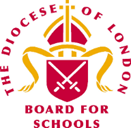 Learning walkFurther comments:Questions to askYesInconsistentNoIs the learning enquiry-based?Do pupils know the big question they are exploring?Is the lesson driven by an enquiry question?Do pupils know the core concept they are exploring when learning about Christianity?Is religious vocabulary being taught and re-visited?Is a balanced RE curriculum being offered?(Theology, philosophy and human and social science)Are the lessons sequentially taught?Are there opportunities for pupils to engage in Biblical text analysis?Is there evidence of effective differentiation?Are lessons engaging and motivating for all pupils?Are assessment opportunities being provided throughout the unit of learning?How is the teaching and learning developing pupils’ religious literacy?Are pupils engaged in the learning?  How do you know?What opportunities are being provided for pupils to think critically?Are there opportunities for pupils to ask questions?What opportunities are being provided for pupils to share, develop and express their own views and opinions?How are pupils being challenged?How are pupils building on and using their prior knowledge?Quality of outcomesAre pupils making progress?  How do you know?Next steps: